Unit-I Managerial Effectiveness  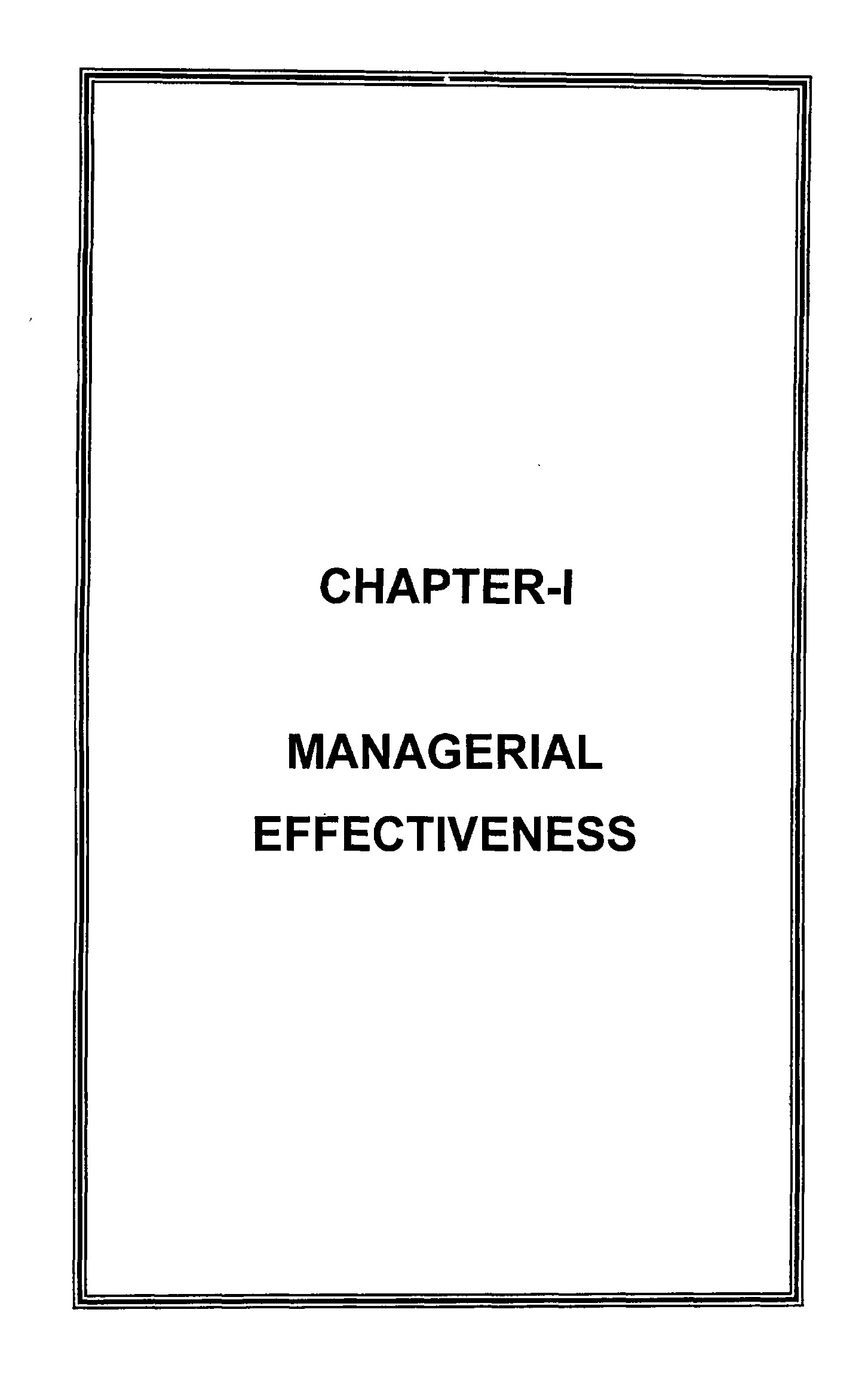 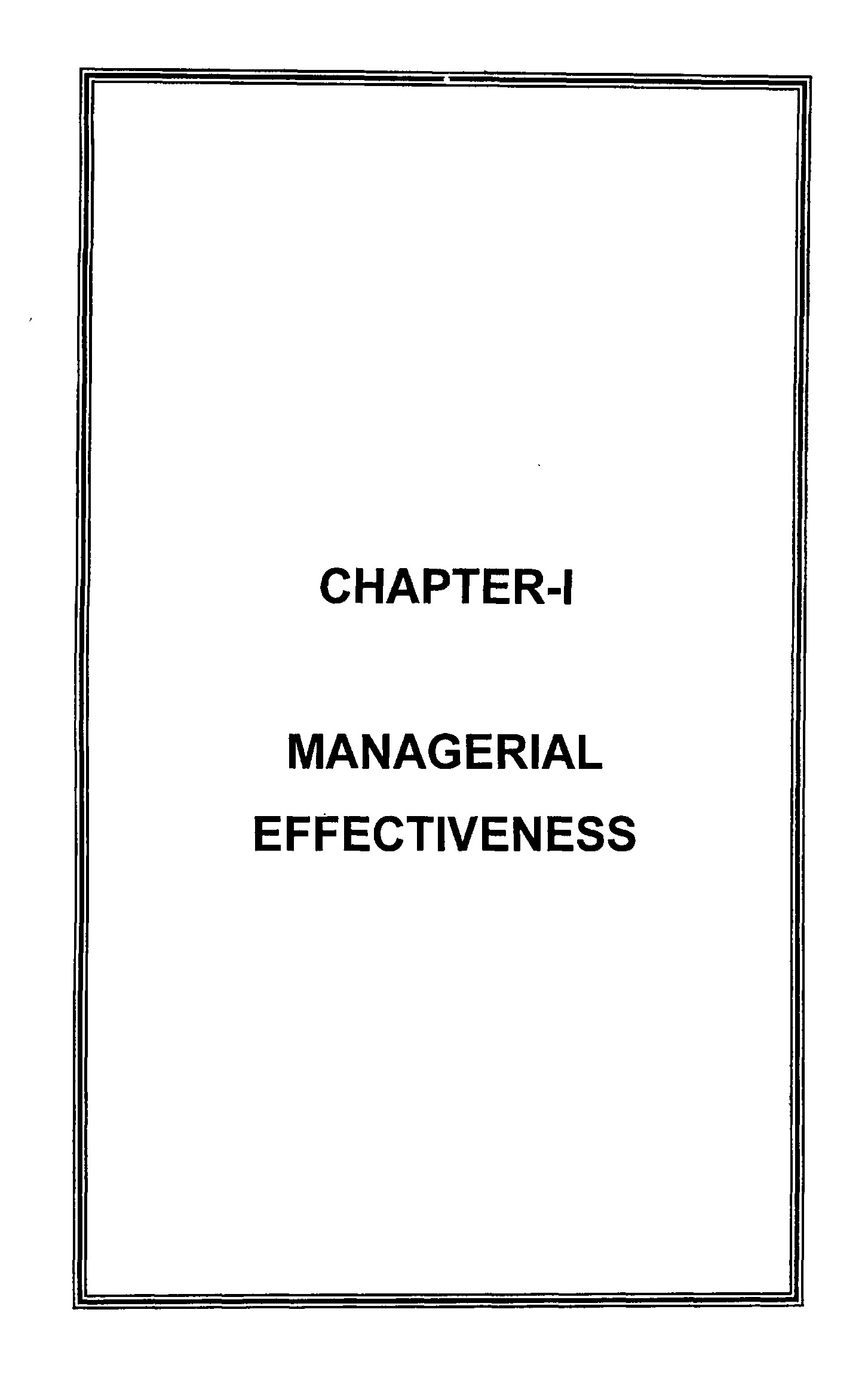 1.1      INTRODUCTION Management  is  basically  concerned  with  ideas,  things  and people.  In  fact  there  are  various  definitions  of  management.  But none   has   been   universally   accepted.   Mary   Parker   Follett   has suggested     one     simple     definition     which     is     very     popular. According  to  her  management  is,  "The  art  of  getting  things  done through  people." ^ The  implication   of  this  definition   is  very  simple  enough:  - Managers  strive  to  attain  their  goals  by  arranging  for  others  to perform   whatever   tasks   are   necessary-not   by   performing   the task  themselves. Every     managerial     job     has     effectiveness      standards associated   with    it.   They   may   not   be   written   down   or   even known,  but  they   are  always  there.  These  are  the  standards   by which  the  performance  of  the  manager  in  the  job  may  be  judged. Preparing  and  using  such  written  standards  has  cured   numerous management    ills    simply    because    the    true    reason    for    each managers   existence   is   investigated,   discussed   and   ultimately agreed  on  by  the  manager  himself  and  by  his  superior.  ^ People  want  to  work  and  it  is  the  manager's  job  to  create situations   where  they   can.  Managers   in  industry   are   managers of    the    material    resources    of    a    country.    They    are    solely responsible    for    combining    resources    in    useful    ways.    Thus society  benefits  if  the  mangers  are  effective.  It  is  the   managers who  can  motivate  and  train  their  people  to  achieve  the   desired outputs  of  their  jobs.  But  it  is  not  only  to  their  subordinates   that can  be  useful.  If  they  are  effective   in  the  sphere  they  can  also help     their      superiors     to     achieve     a     higher      degree      of effectiveness.  ^ 1.2      MANAGERIAL   EFFECTIVENESS Management  definition  suggests  that  managers  get  things done  by  others.  But  no  mention  has  been  made  so  far  about  the responsibilities  of  managers  to  perform  well.  In  this  context   P.P. Drucker'*   has   suggested   that   a  managers   performance   can   be measured    in   terms    of   two    related    concepts,   efficiency    and effectiveness.   Efficiency   means   'doing   the   right   things.   It   may be   mentioned   that   efficiency   (or   the   ability   to   get   the   things done   correctly)   is   basically   are   input-   output   concept.   On   the contrary,    effectiveness    is   the    ability    to    choose    appropriate objectives    or   the    appropriate    means   for    achieving    a    given objective.   Effective   manager   is  one  who  selects  the  right   thing to  get  done   or  the   right   methods   for  getting   a  particular   thing done.   For   example   a  manager   insists   on  producing   only   black and   white   camera   when   the   demand   for   coloured   camera   is increasing    very    fast    is   supposed    to    be    an    in   effective    in manager,  even  if  he  achieves  efficiency  by  producing  black   and white   camera   at   the   lowest   possible   cost   or   with    maximum possible   efficiency. Needless   to   say   the   responsibilities   of   manager   require performance  that  is  both  efficient  and  effective.  As  Drucker   has argued,  although  efficiency  is  important,  the  key  to  the   success of  an  organisation  is  effectiveness.  The  pertinent  question  is  not how  to  do  the  things  right  but  how  to  find  the  right  things  to  do and  to  concentrate  resources  and  efforts  on  them. 1.3      MEANING  OF  MANAGERIAL   EFFECTIVENESS Managerial  effectiveness  is  the  extent  to  which  a  manager achieves   the  output   requirements   of  his  position.  This   concept of  inanagerial  effectiveness  is  the  central  issue  in  management. It   is   the   manager's   job   to   be   effective.    It   is   his   only   job. Managerial   rather   than   input,   by  what   a  manager   achieves   rather   than   by what  he  does. Effectiveness    is   not   a   quality   a   manager    brings    to   a situation.  To  see  it  this  way  is  nothing  more  than  a  return  to  the now  discarded   trait  theory   of   leadership   which   suggested   that more   effective   leaders   has   special   qualities   not   possessed   by less  effective   leaders.  Effectiveness   is  best  seen  as   something a     manager     produces     from     a    situation     by     managing     it appropriately.  It  represents  output,  not  input.  The  manager  must think  in  terms  of  performance,  not  personality.  It  is  not  so  much what  a  manager  does,  but  what  he  achieves.  ^ Managerial   effectiveness   in  the  future   attempts   to  give  a few  ideas   about   emerging   trends  that  will  affect   effectiveness. Certainly   it  is  quite  clear  that  more  and  more  workers  and   later managers  will  work  from  their  homes.  The  normal  office   now  is pedestrian.  The  two  hours  it  takes  to  get  to  and  from  the   office is  often   wasted   time.  We  want   managers   to   work   smarter   not harder.   The   technology   exists   for   them   to   do   this.   The   main reason   they   do   not   is   overcoming   their   or   their   organisations natural  resistance  to  change. ^ Managerial     effectiveness-     standards     carried     to     their logical   conclusion   lead   to   management   by   objectives.   This   is nothing  more  than  designing  an  organization   around  the   output of  managers  jobs  rather  than  the  inputs. ^ 1.4      IMPORTANCE  OF  MANAGERIAL   EFFECTIVENESS Managerial      Effectiveness      is     central      issue      in      the management.   Every  independent  organisation  wants  to   achieve goals   effectively    and   efficiently.    Managerial    effectiveness    is essential  for  and    innovates    new    devices    of    motivation.    Future    oriented leadership   and  motivational  technique   are  utmost   requirements of   managerial   effectiveness.   Thinkers   have   suggested   various methods  of  managerial  effectiveness   such  as  role  playing,  case study,    MBO,    Learning    on    Jobs,    Business    schemes,    junior Boards,   seminars,   student   sponsorship   etc.   They   should    be applied    to    different    organisation    according    to    their    needs. Managerial      effectiveness      should      be      directly      linked      to organisation,      philosophy,      induction      training,      organisation development  and  business  environment  in  the  economy. 1.5      EFFECTIVENESS   STANDARDS Effectiveness   standards   is  directly   related  to  each   other. Effectiveness   standards  are  the  general  output  requirements   of a   managerial   position.   Effectiveness   standards   for   a   position may  remain  unchanged  year  after  year.  Effectiveness   standards define    the    function    of    the    position.    There    are     numerous standards   on  which  the  output  of  managerial   positions   may   be based.    Many    are    directly    measurable    using    existing    data generating  devices  such  as  accounting  or  reporting  systems.  ^ 1.6      TYPES  OF  MANAGERIAL   EFFECTIVENESS • Managerial  effectiveness  is  not  always  clearly  understood. Managers     should     learn     to     distinguish     sharply      between managerial   effectiveness,   apparent   effectiveness   and   personal effectiveness. 1.6.1  Managerial   effectiveness Managerial    effectiveness     is    the    relationship     between performance    and   task    objectives    and    between    achievement 1.7      MANAGERIAL      EFFECTIVENFSS,      EFFICIENCY      AND PRODUCTIVITY Effectiveness    is   measured   by   the   value   of   output.   The effect   can   be   materialistic,   spiritual   or   a  combination   of   both. The   measure   of   materialistic   effect   can   be   output.    Spiritual effect  which  they  do  by  providing   service  which   is  their   output but    intangible.    Therefore    the    measure    of    effectiveness     in service   industry   will   be  the  value   of  their   output   not  the   input itself.  ^^ Both     effectiveness     and    efficiency     are     two     sets     of relationships   of   productivity   which   therefore   can   be   improved upon  by  increasing  the  quantity  of  the  output.  The  quantity   and content    of    output    can    be    augmented    by    increasing    effort, working    smarter,    and    utilisations    of    improved    but    relevant technology.    The    measure    of    effectiveness    whether    of    an organisation  or  individual  is  performance,  that  is  the   attainment of  the  objective  with  a  style.  Performance  is  forward  looking  for one   performs   in  the   present   and   in  the   future,   but   not   in   the past.  Therefore,  when  we  talk  of  effectiveness,   it  relates  to  the present    and    the    future.   We    maximise    or    optimise    present productivity      and     survive     to     ensure     future      productivity. Effectiveness  is  not  merely  output.  It  means  also  the  arraying  of efforts    in    such    away    that    the    result    is    obtained    at    the deployment   of  the  minimum   amount   of  effort   spread   in  a  short span   of   time.   The   degree   of   effectiveness   can,   therefore,   be defined  by  the  amount  of  result  obtained  by  the  employment   of a  certain  amount  of  effort.  Improved  results  can  also  be  had  by an  inoculation  of  effectiveness  in  the  work  system.  ^^ 1.8      OBJECTIVES  OF  MANAGERIAL   EFFECTIVENESS Objectives     and     effectiveness     standards     are     directly  directly  measurable  using  existing  data  generating  devices  such as  accounting  or  reporting  systems.  In  most  firms  some  systems redesign  is  necessary  to  produce  the  data  required.  ^^ Managerial  objectives  may  be  drafted  in  one  of  the  four  ways. Superior Superior-^                                                      ^Subordinate Superior  .•._,^^^^                                  ^^,,,^Superior Subordinate  <                Staff                     •  Subordinate Subordinate-^                                                •Superior One   method   is   for   the   superior   to   draft   them   for   the subordinate.   This   is  first   seems   the   obvious   v\/ay  to   do   things and   is   still   used   by   some.   The   second   method   involves   the superior   setting   the   objectives   and   then   discussing   them   mXh the   subordinate.   The  third   method   is  widely   used   to   establish objectives. It    consists    of    a   third    party,    an    internal    or    external consultant,    who    meets    both    privately    and,   jointly    with    the superior   and   subordinate   and   engineers   their   agreement   to   a set      of      objectives      and      subordinates.      The      fourth      and recommended   method   is  for   the   subordinate   to   draft   a  set   of proposed   objectives   and   over   a   series   of   several    meetings, workout  with  his  superior  what  his  objectives  should  be.  ^^ A    sound    objective    must    be    measurable    without    this quality,   its   achievement   cannot   be   established.   It   should   be quantitative   so   that   clear   cut   values   can   be   placed   on   it.   It should  be  an  individual  rather  than  a  shared  objective.  It  should be   Not  be  so  many  as  to  avoid  dealing  with  the  essence   of the  job  or  so  few  as  to  make  planning   difficult Avoid  over  laps Avoid  under  laps Align  vertically Align  horizontally 1.11   HOW  TO  BECOME  MORE  EFFECTIVE Once    a    manager    has    decided    he    wants    to    become effective,   he  should   initially   focus   on   how   he  could   contribute more   or  at  least   more  effectively   than   he  is  now  doing.  To   be effective   a  manager   must   understand   the  existing   organization philosophy  and  the  direction   in  which   it  seems  to  be  going.  He should  also  know  what  makes  for  success  in  the  company  as  a whole.   But  the  decision  to  change  organization   philosophy   can be   made   only   at   the   top   level.   If   the   managers    subordinates could     take     actions     to     improve     his     effectiveness,      then presumably  the  manager  can  do  the  same  for  his  superior.   The manager  is  unlikely  to  do  much  in  the  way  of  changing  his  style, but  he  can  make  him  more  effective.  The  most  effective    way  of making     subordinates     more     effective     is     by     giving     them challenging   responsibilities   early   in  their   career.  A   subordinate does    not    have    to    model    his   superior    in    order    to    become effective.  ""^ Managers   might   well   prepare   a   list   of   all   the   decisions facing  them.  This   is  not  the   usual   list  of  things   to  do   rather   it contains  each  item  on  which  a  decision  has  to  be  made.  The  list should  have  the  most  pressing  decision  which  is  not   necessarily the  most  important  at  the  top.  This  list  can  be  used  as  a  guide to    action.    Any    decision    involving    people    has    basic    style elements  are    judgement    and    timeliness.    Style    is    no    substitute    for judgement.  ^^ 1.12   PRINCIPLES  OF  ORGANIZATIONAL   EFFECTIVENESS We   are   concerned   not  only   with   the   outcome   of   a   given leadership      attempt      but     with     the      effectiveness      of      the organizational  unit  over  a  period  of  time.  Rensis  likert   identifies three   variables   causal,   intervening   and   end   result   which   are useful  in  discussing  effectiveness  overtime.  ^^ Causal    variables    are   those    factors    that    influence    the course  of  developments  within  an  organization  and  its  results  or accomplishments.   These   independent   variables   can   be   altered by  the  organization   and   its  management;   they   are   not   beyond the  control  of  the  organization,  like  general  business  conditions. Leadership     strategies     skills    and    behaviour,     management's decisions  and  the  policies  and  structure  of  the  organization   are examples   of  causal   variables.   Leadership   strategies   skills   and behavior  and  other  causal  variables  affect  the  human   resources or  intervening   variables   in  an  organization.  According   to   libert intervening    variables    represent   the    current    condition    of   the internal   state   of   the   organisation.   They   are   reflected   in   the commitment   to   objectives,   motivation   and   morale   of   members and  their  skills  in  leadership  communications,  conflict   resolution decision  making  and  problem  solving.  The  level  or  condition   of the   intervening   variables    is   produced    largely   by   the    causal variables    and    in    turn    has    influence    upon    the    end    result variables.  Attempts   by  members  of  the  organization   to   improve the  intervening  variables  by  endeavoring  to  alter  these  variables directly    will    be    much    less    successful    usually    than    efforts directed    toward    modifying    then    through    altering    the    causal variables.   Similarly   efforts   to   improve   the   end-result   variables by  attempting  to  modify  the  intervening  variables  usually  will  be less  effective  than  1.13    LEADERSHIP  FOR  MANAGERIAL   EFFECTIVENESS Leadership  makes  a  difference-management   alone  will  not bring    organisational    success.    Organisation    of   all   types    are discovering    that    something    more    is    needed-leadership.     If managers  are  to  succeed,  they  must  cultivate   leadership   skills. Among  those  skills  are  a  commitment  to  quality  and  integrity,  a willingness  to  innovate  and  sensitivity  to  the  concerns  of  others. However  the  development  of  leadership  skill  is  dependent   upon the   employing   in   situations   giving   the   aspiring   manager   the freedom   and   responsibility   to   be   an   innovative   leader   early   in the  managerial  career. 1.13.1  Leadership Every    modern    society    organisation,    institution,    country and   the   world    require    leaders    to    lead    the    people    towards achievement    of    their    common    goals.    Leadership     provides direction,   guidance    restores   confidence    and   makes   the   way easy   for   achieving   the   objectives.   In   business   and   industrial organisation    managers    play   the    role    of   leader    and    acquire leadership    of   subordinates,   employees    and   workers    working under  them  and  are  instrumental  in  guiding  their  efforts   towards the  achievement   of  organizational   goals.  Managers  work   under the  framework   of   rules  and   regulations   and  employees   can   be controlled  automatically.  They  also  work  still  they  need  a  leader who  inspires  them,  guides  them,  directs  them  in  their  work.  This is  not  done  by  rules  and  regulations.  They  are  passive   guides. Leader   activates   the  people.  He  makes  them  work.   Leadership influences  behaviour  of  the  people.  Leadership  has  the  ability  to attract  others  and  cause  them  to  follow.  ^^ Leadership   acquires   dominance   and  the  followers   accept his   directives   and   control.   Leadership   provides   direction   and vision  for  future.  Drucker  says  leadership  requires  aptitude   and mea  who  are  enough   even   without   aptitude   for   leadership.   Leadership   also requires   basic   attitudes   and   nothing   is   as   difficult   to   define, nothing   as   difficult   to   change,   as   basic   attitudes.   To   talk   of leadership   as  the   unique   key  to   spirit   therefore   only  too   often means  neither  action  nor  results.  ^° 1.13.2  Traits  of  successful   leaders For  many  years  the  most  common   approach   to  the   study of  leadership   concentrated   on  leadership  traits   suggesting   that there   were   certain   characteristics   such   as   physical   energy   or friendliness   that  were  essential  for  effective   leadership.   These inherent    personal   qualities    like   intelligence    were   felt   to   be transferable  from  one  situation  to  another.   Since  all   individuals did  not   have  these   qualities,  only  those   who   have  them   would be   considered   potential   leaders.   Consequently   this    approach seemed  to  question,  the  value  of  training  individuals  to   assume leadership  positions.  It  implied  that  if  we  could  discover   how  to identify   and  measure  these   leadership   qualities   should   be   able to  screen   leaders   from   non   leaders.   Leadership   training   would then  be  helpful  only  to  those  with  inherent   leadership   traits.  ^^ As   Engene   E.   Jennings   concluded   fifty   years   of   study    have failed  to  produce  one  personality  trait  or  set  of  qualities  that  can be  used  to  discriminate  leaders  and  non  leaders.  ^^ The  focus   in  the  situational   approach   to  leadership   is  on observed   behaviour   not  on  any  hypothetical   inborn  or   acquired ability    or   potential   for    leadership.    The   emphasis    is   on    the behaviour   of   leaders   and   their   group   members    and    various situations.   With   this   emphasis   on   behaviour   and   environment, more    encouragement    is   given   to   the    possibility    of    training individuals   in   adopting   styles   of   leader   behaviour   to   varying situations.    Therefore    it    is    believed    that    most    people    can increase     their     effectiveness     in     leadership     roles     through education,  training   and  development.   From  observations   of  the frequency   of   certain   leader   behaviour    in   numerous   types   of situations,  theoretical  models  can  be  developed  to  help   leaders make    some    predictions    about    the    most    appropriate    leader behaviour  for  their   present  situation.  For  these   reasons   in  this chapter   we   will   talk   in  terms   of   leader   behaviour   rather   than leadership   traits,  thus   emphasizing   the   situational   approach   to leadership.  ^^ 1.13.3  leadership   behaviours The  behavioral  approach  was  designed  to  determine  those behaviors   that   were   associated   with   successful   leadership.   If leadership  is  to  be  successful  the  leader  must  get  the  job  done. The   necessary   task   performance   behaviour   refer   to  the   things the  leader  does  to  ensure  that  the  group  reaches  its  objectives. The   most   common   task   performance   factors   were   found   to   be fast  work  speed. Good  quality High  quantity Observation  of  the  rules Maintenance-  oriented   behaviours   are  those  taken   by  the leader  to  ensure  the  social  stability  of  the  group,  to  develop  and maintain   harmonious   work   relationships   and   to   maximize   the satisfaction   of   group   members.   This   leadership   dimension   is often   known   as   a  concern   for   people   supportive   leadership   or consideration. ^'^ The  successful  leader  knows  that  employees  want  to  task part  in  making  decisions  that  will  have  an  impact  on  their   work environment.  However  the  successful  leader  also  knows  that  the amount  of  participation  that  is  possible  or  desirable  varies   with the    situation.    Thus    the    decision    participation    dimension    of leadership   behaviour   can   range  from   autocratic   to   democratic. Autocratic   communicate    them    to    group    members.    Democratic     leaders solicit   input   from   group   members   or   even   turn   the   decision• making  role  over  to  the  group. 1.13.4  Managerial  effectiveness  vs  leadership   effectiveness Leadership    is    a    broader    concept    than     management. Management   is   thought   of   as   a  special   kind   of   leadership   in which  the  accomplishment  of  organizational  goals  in  paramount. Any  time  that  you  are  attempting   to  influence  the  behaviour   of some  one  else  you  are  engaging   in  leadership.  Therefore   it  is obvious  that  all  your  leadership  behaviour  is  not  directed  toward accomplishing   organizational   goals.   In   fact   many   times   when you  are  trying  to  influence  someone  else  you  are  not  even   part of  an  organisation.  ^^ Even    within    an    organizational    setting,    managers    may attempt  to  engage   is  leadership   rather  than  management   since they  are  trying  to  accomplish  personal  goals,  not   organizational ones.  In  attempting  to  achieve  this  goal,  this  executive  may  not be   concerned   with   organizational   goals   at   all   but   only    with undermining   the   plans   of   the   president   and   other   executives who    may     be    contenders     for    the    job.    An     organizational environment   which   not  only   is   inefficient   but  frustrating   to   the individuals  who  must  cope  with. 1.13.5  Role  of  managers  as  leaders Manager  who  possess  the  quality  of  guiding  and   directing the  subordinates   to  perform  their  jobs  efficiently   can  be   called business   leaders.  A  leader  interprets  the  objective  of  the   group and    guide    it    towards    the    achievement    of    these    objective. According   to   louis.  A.  Allen,  "a   leader   is  one  who   guides   and directs   other   people".   ^^  Thus,   manager   at   all   levels   have   to perform  the  functions  of  a  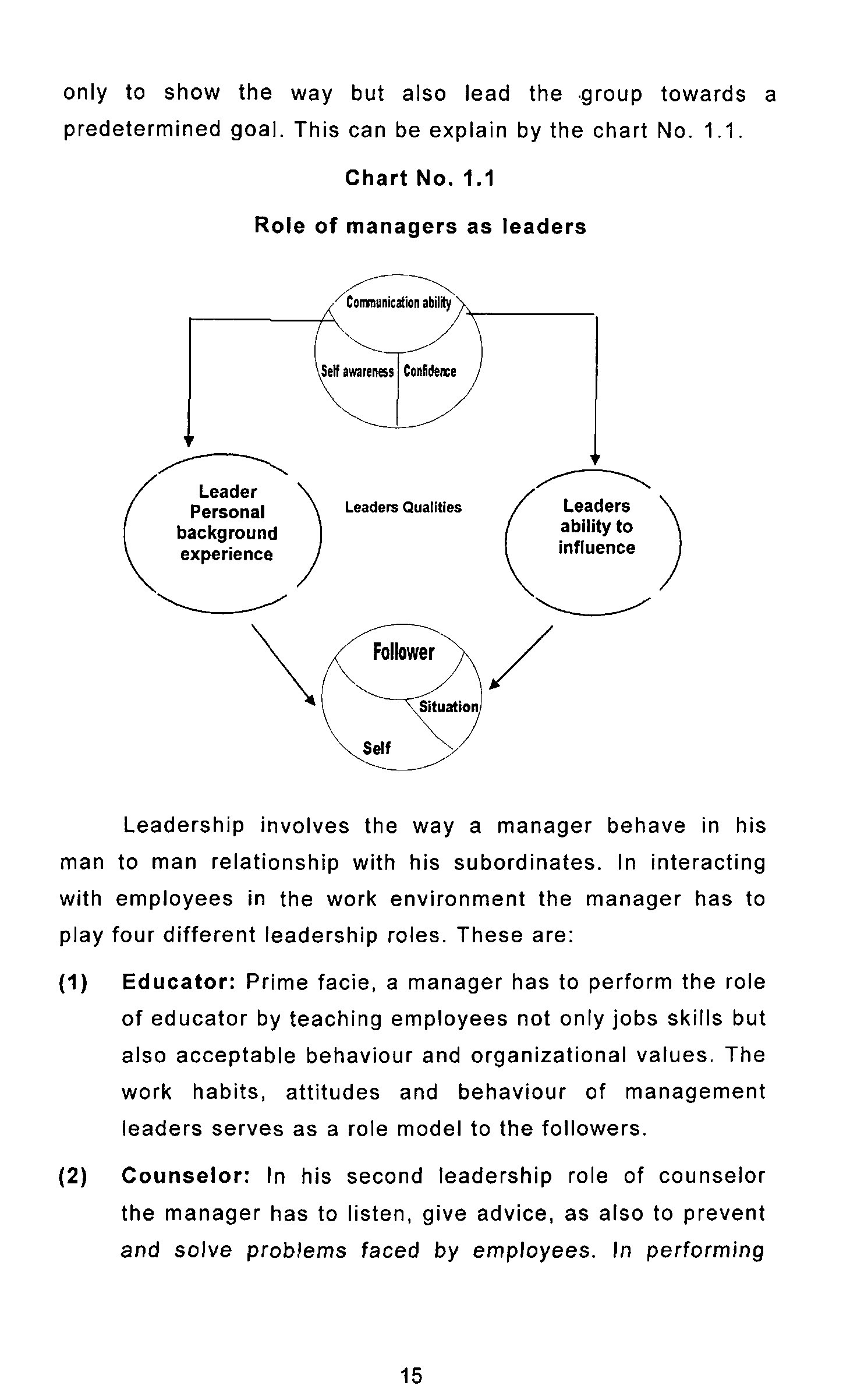 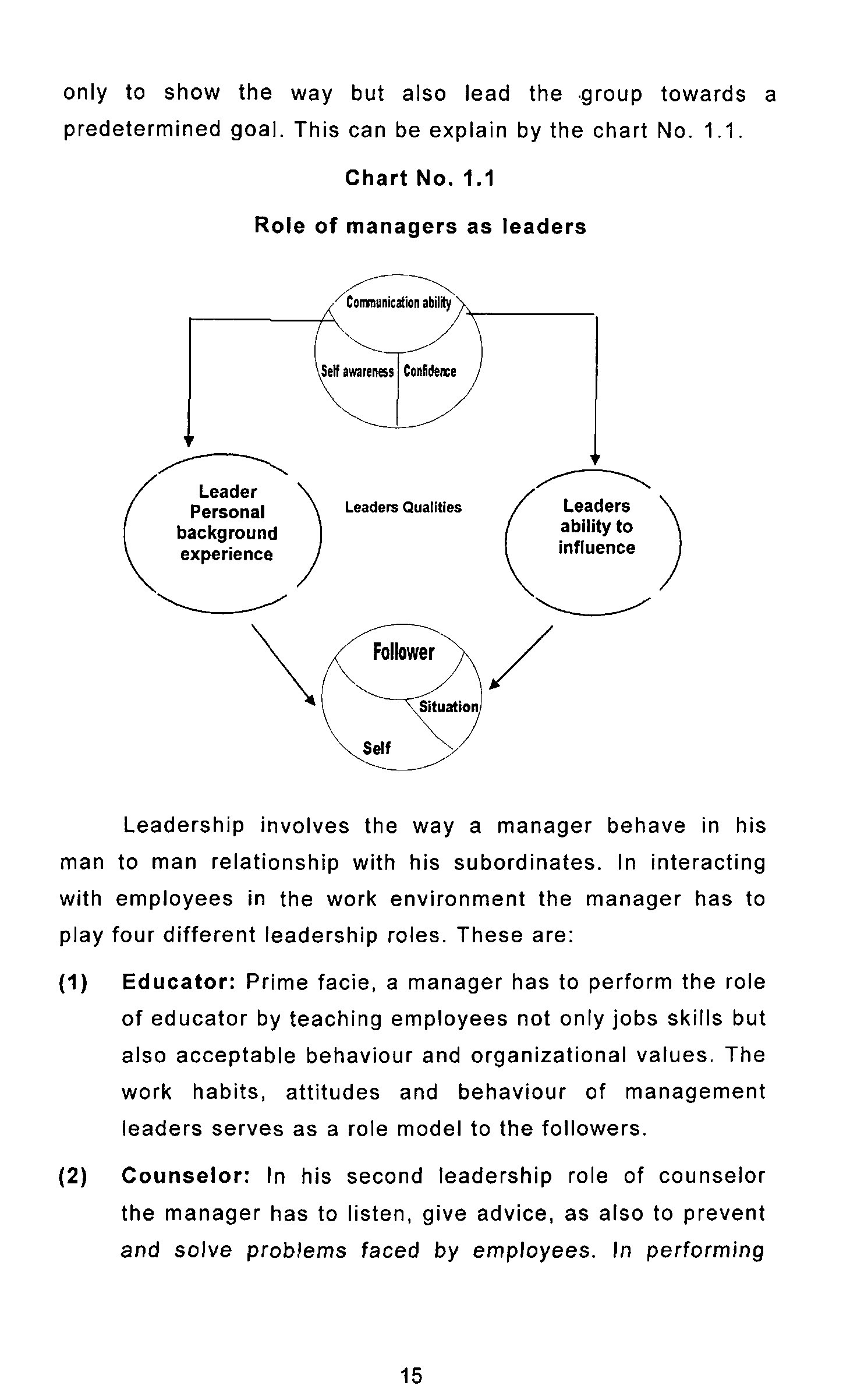 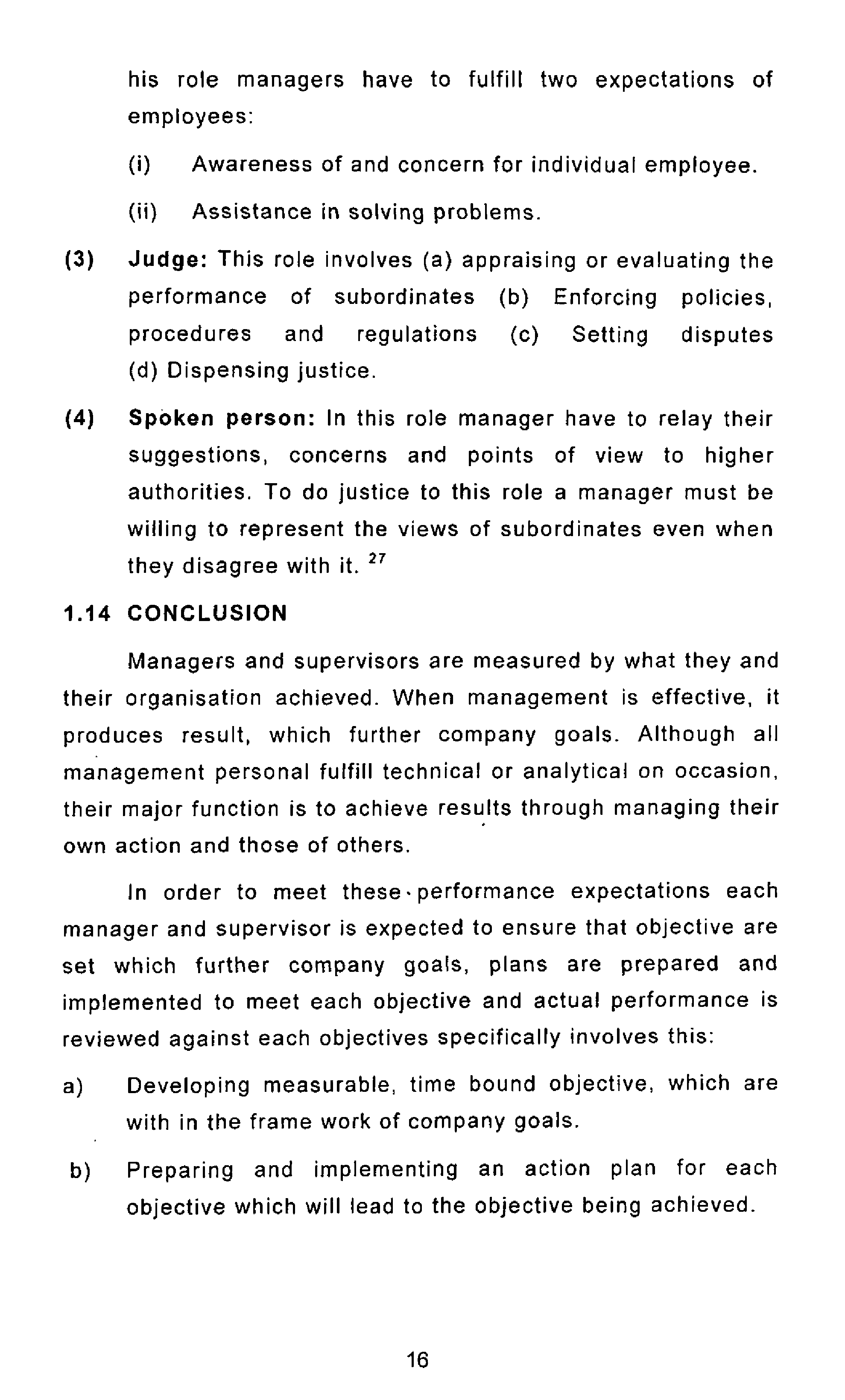 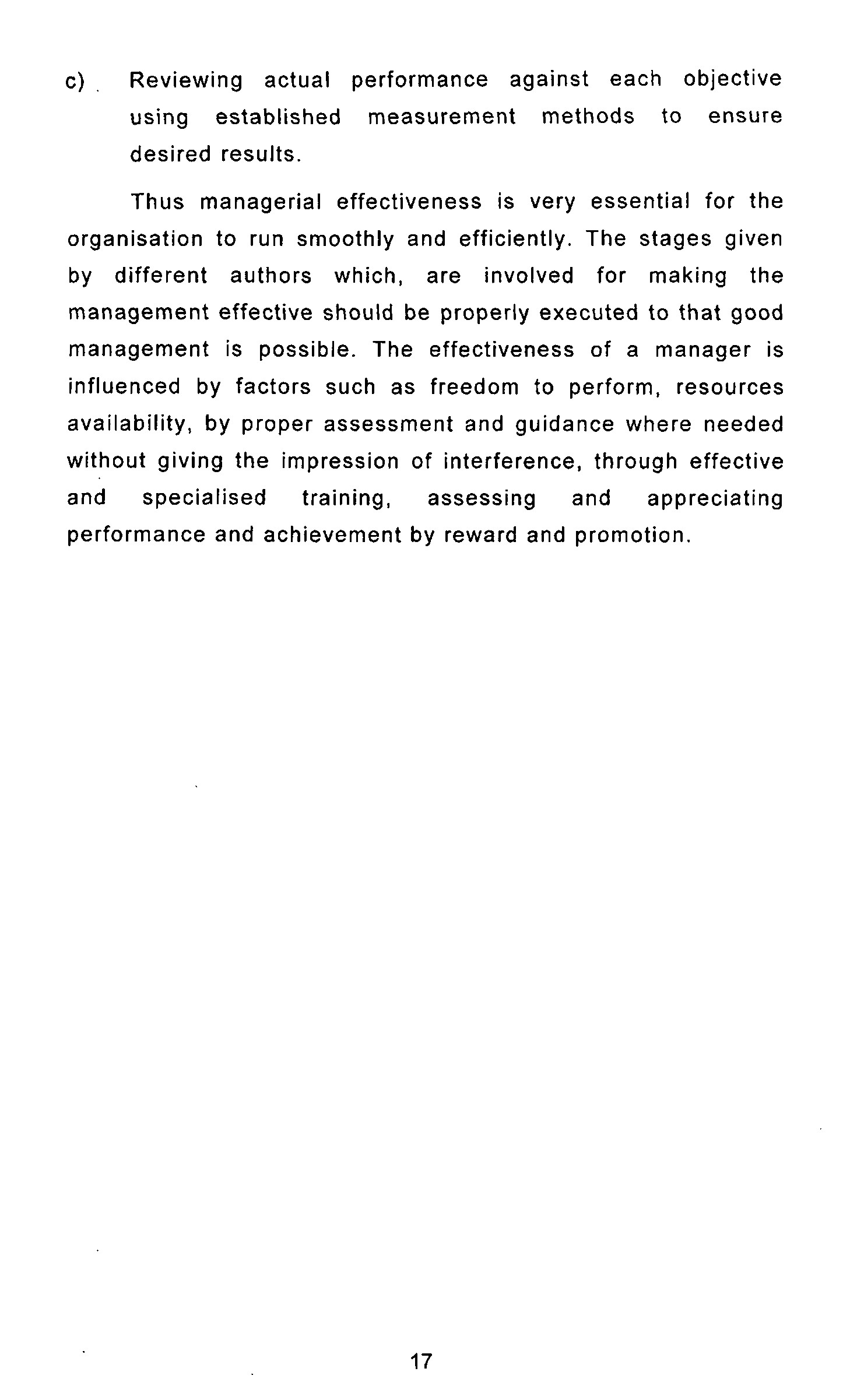 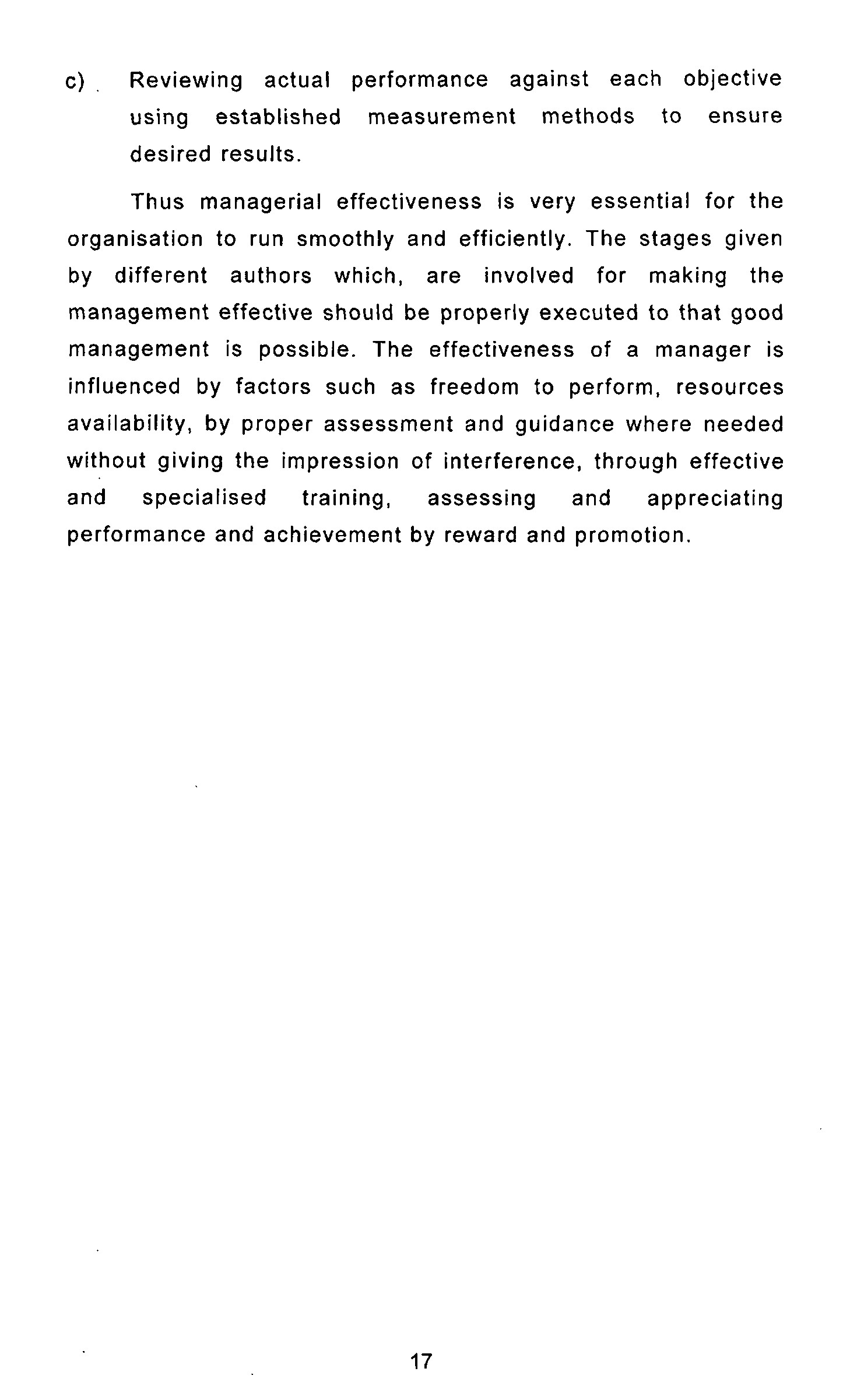 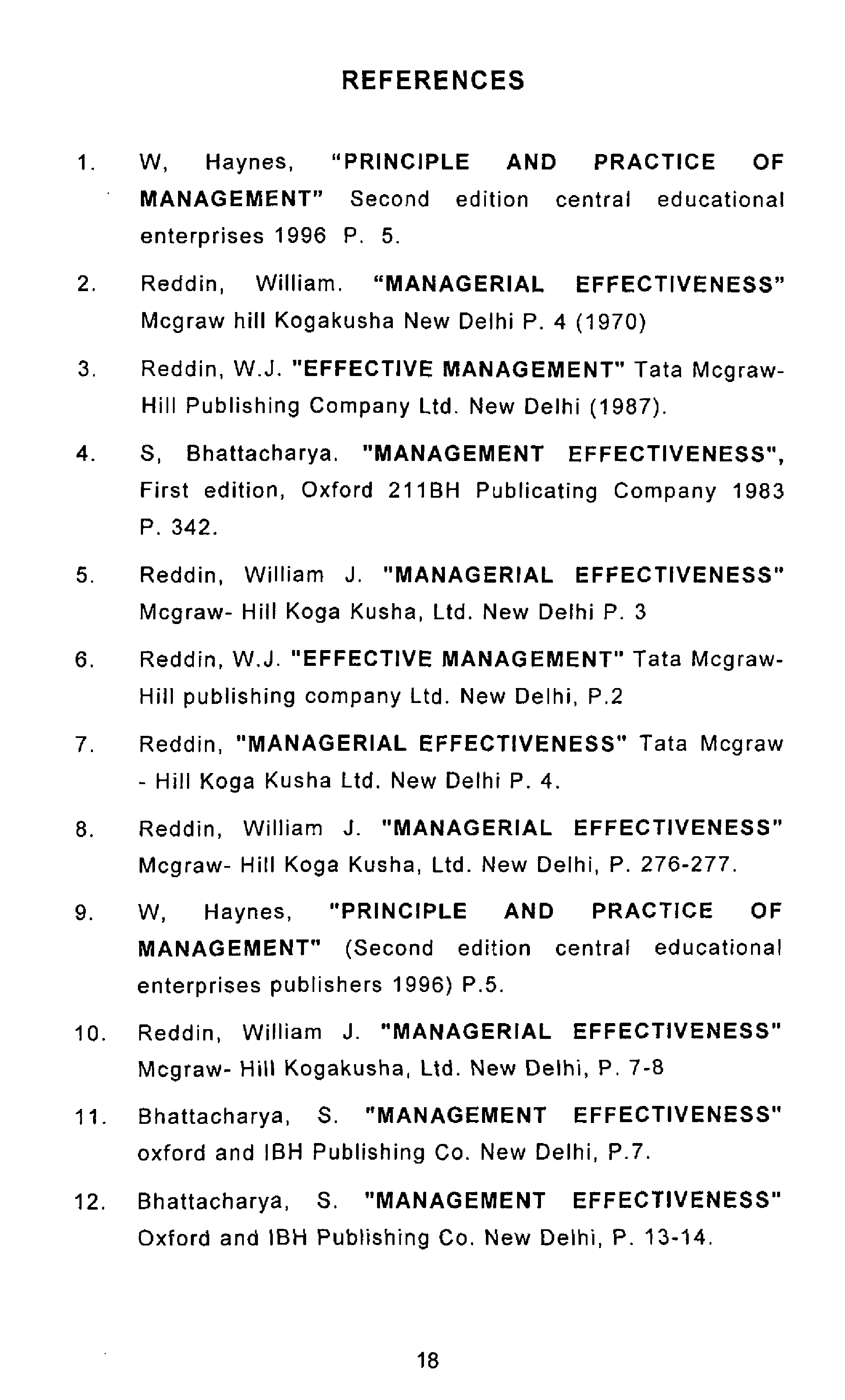 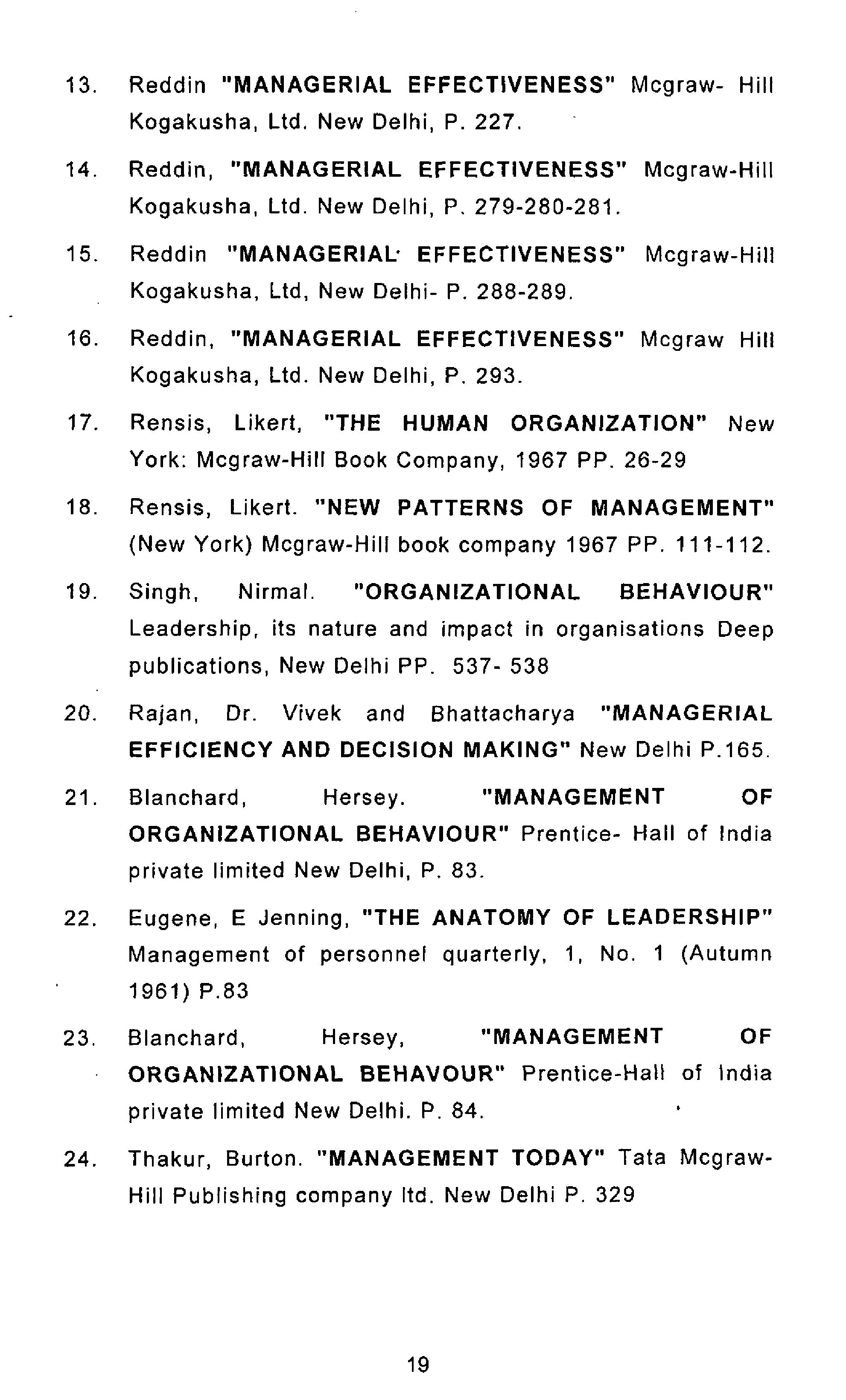 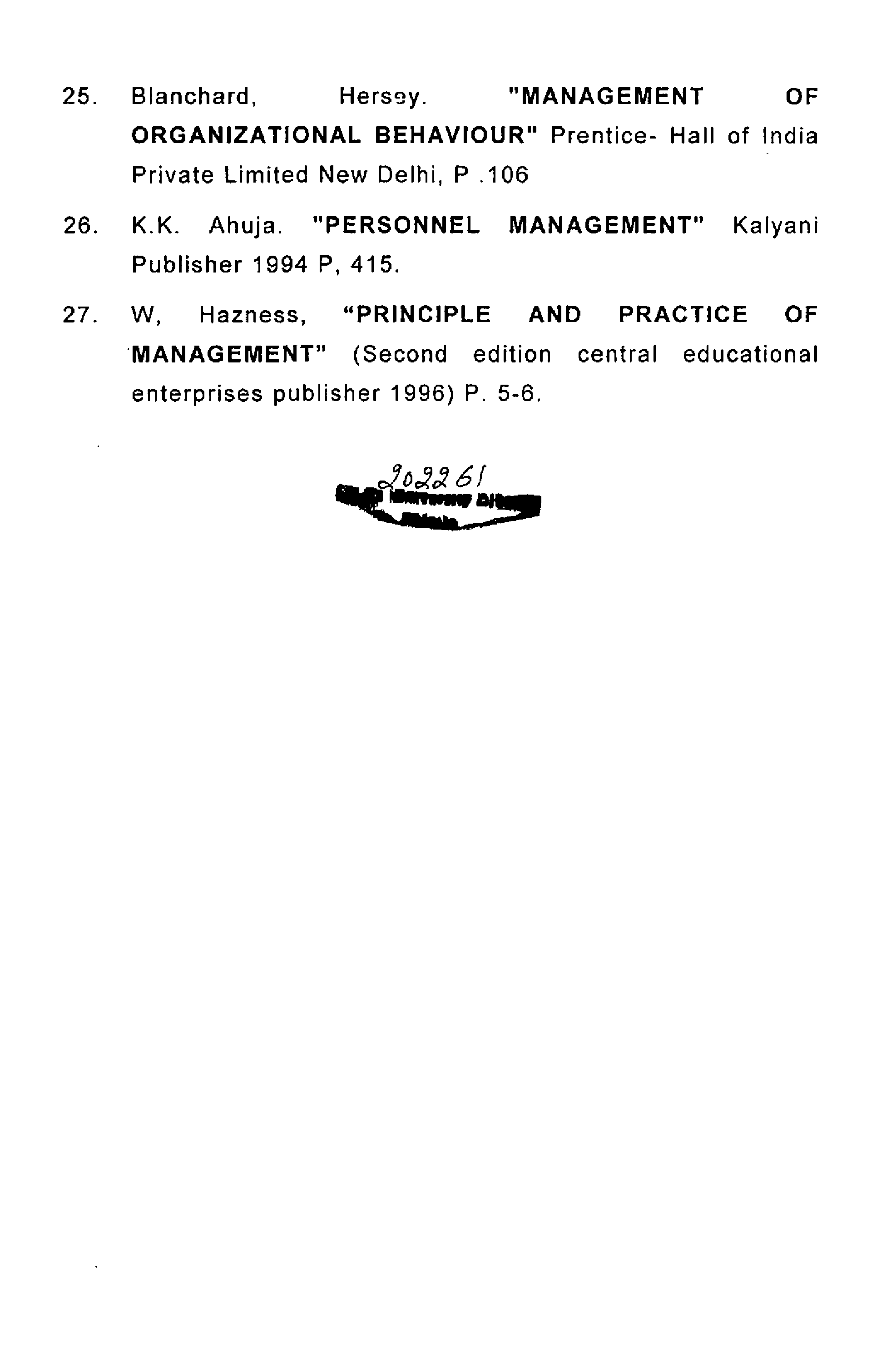 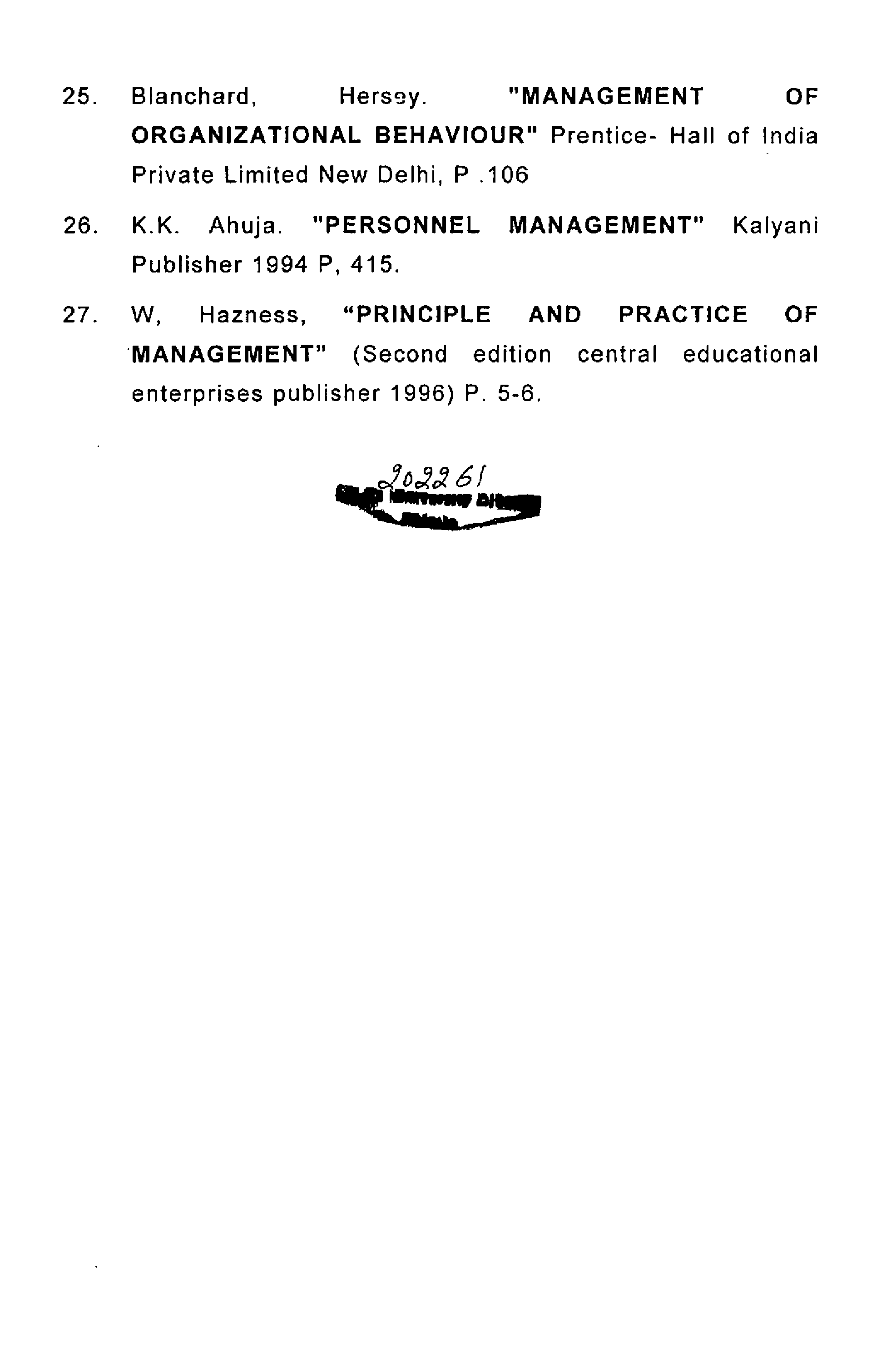 